FORMULACIÓN NOTARIAL DE LOS CONTRATOS CIVILES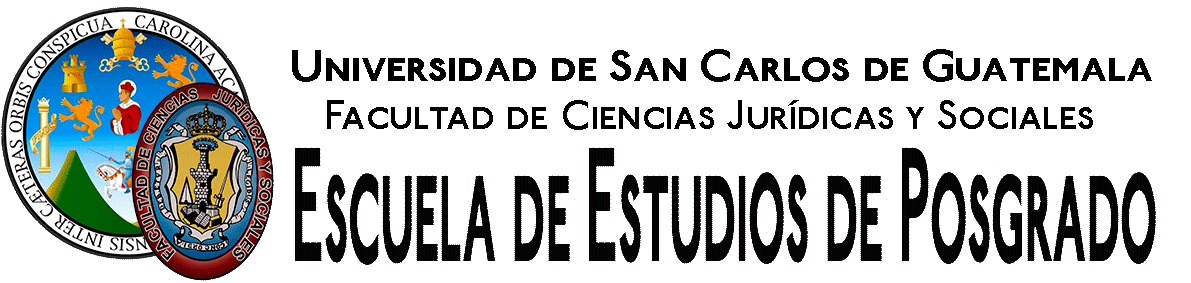 PROGRAMA DE ESTUDIOSPRESENTACIÓNLa formación notarial tiene sustento y mayor validación en el ejercicio de la profesión, tanto dentro de una oficina profesional como en la actividad calificadora que puede ser requerida y realizada a nivel institucional en el sector privado o público, dotando en todo momento de certeza el fondo del negocio y la forma del documento notarial como creación de normas primarias entre contratantes y cuya forma legal constituye el primer elemento de validez.  Por ello la formulación notarial constituye el sustento básico de nuestra actividad profesional. OBJETIVOS Que al finalizar el curso los maestrandos sean capaces de emplear un criterio completamente apegado a la ley y a la ética en la formulación del documento notarial que producen, así como en la calificación de aquellos para los cuales su formación profesional es requerida en el ámbito jurídico específico en que presten sus servicios.  Fortalecer la capacidad profesional de determinar aspectos gramaticales y ortográficos en la redacción de los documentos notariales, de tal manera que cada producto profesional pueda considerarse humanamente perfecto en cuanto a su redacción y coherencia. Desarrollar en el maestrando la creatividad modeladora de la voluntad de las partes para lograr la mejor asesoría en concordancia con la importancia que el derecho notarial tiene en el ámbito económico y  tributario, entre otros.  CONTENIDO DEL CURSO Y METODOLOGÍAEl curso está compuesto de ocho unidades a desarrollarse mediante explicaciones teóricas, priorizando la práctica notarial a través de la redacción de instrumentos públicos con la participación directa de cada estudiante. Se analizarán temas relativos a la contratación civil revisando aspectos de fondo y forma así como la interpretación de leyes y reglamentos en materia registral y tributaria, para formular con creatividad contratos típicos y atípicos de acuerdo a las nuevas tendencias jurídicas que la misma evolución social implica y observando en todo momento la certeza jurídica que el notario debe proveer.   El curso se desarrollará de conformidad con el contenido siguiente.EVALUACION:  Asistencia y participación		 10 puntos				Trabajos escritos y exposiciones	 30 puntosExamen parcial				 20 puntosExamen final				 40 puntos					-------------Puntuación final			100 puntosEl curso se aprueba con 71 puntos.  INVENTARIO DE RECURSOSSe compartirá minutas de contratos aplicados a casos concretos que muestran dificultad en el planteamiento de los intereses de las partes y versatilidad en cuanto a la creatividad notarial.  Como herramientas tecnológicas se utilizarán Meet, Classroom y Zoom.  Las comunicaciones se realizarán por correo electrónico y la aplicación WhatsApp.  En virtud de las plataformas a utilizar, es recomendable que los maestrandos cuenten con correo electrónico gmail. BIBLIOGRAFÍA GENERAL Alvarado Sandoval, Ricardo			El Notario ante la contratación civil y Gracias González, Juan Antonio		mercantil.Editorial Estudiantil FénixGuatemala. 2016.Carral y De Teresa, Luis			Derecho Notarial y Derecho RegistralEditorial Porrúa, S. A.México. 1986Contreras Ortiz, Rubén Alberto 		Obligaciones y Negocios Jurídicos Civiles(Parte General)Editorial Serviprensa, S. A.Guatemala. 2010Contreras Ortiz, Rubén Alberto 		Obligaciones y Negocios Jurídicos Civiles(Parte Especial: Contratos)Editorial Serviprensa, S. A.Guatemala. 2010Diez Picazo, Luis				Sistemas de Derecho CivilGullón, Antonio				Editorial Tecnos, S. A. Madrid, España. 1986Muñoz, Nery Roberto y Rodrigo Muñoz R.       Derecho registral inmobiliario              Guatemalteco. Muñoz, Nery Roberto				La forma notarial en el negocio jurídicoEscrituras PúblicasInfoconsult EditoresGuatemala. 2015Ojeda Salazar, Federico				Exposición de motivos del Código CivilSin EditorialGuatemala, 2001Pérez Fernández del Castillo, Bernardo		Derecho Notarial y RegistralSin datos de editorialVillegas Lara, René Arturo 			Derecho CivilDe las Obligaciones y de los contratosEditorial Universitaria. 2015LEYES:Constitución Política de la República de GuatemalaCódigo de NotariadoCódigo CivilCódigo de ComercioCódigo Procesal Civil y Mercantil Ley del Organismo JudicialLey del Impuesto de Timbres Fiscales y de Papel Sellado Especial para ProtocolosLey del Impuesto al Valor AgregadoLey del Impuesto Único sobre InmueblesArancel del Registro General de la PropiedadReglamento del Registro General de la PropiedadLey del Timbre Forense y NotarialLey para el reconocimiento de las comunicaciones y firmas electrónicasUniversidad de San Carlos de Guatemala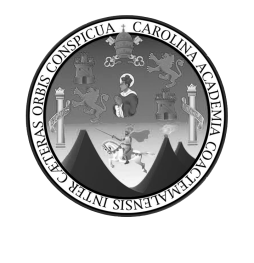 Maestría en Derecho Notarial y RegistralTercer SemestreCiclo Académico 2022Msc. Claudia Beatriz Cuyán MottaFacultad de Ciencias Jurídicas y Sociales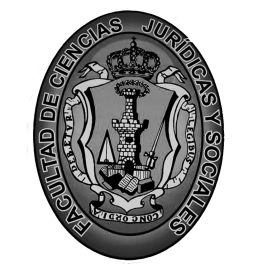 OBJETIVOS ESPECÍFICOSCONTENIDOACTIVIDADES SUGERIDASBIBLIOGRAFÍA ESPECIFICAPERÍODOSDesarrollar creatividad en la formulación notarial de contratos civiles típicos y atípicos, observando que al asesorar a las partes, el notario debe:Conocer e interpretar la normativa aplicable a las diversas áreas del derecho.Dotar de certeza y seguridad jurídica al instrumento público para un efectivo cumplimiento de las obligaciones contraídas por las partes o las adecuadas prevenciones ante los conflictos que puedan presentarse.Observar la ética en toda asesoría notarial.Primera unidadAspectos generales de la formulación notarial de los contratos civiles.Aspectos de fondo (negocio jurídico y contrato)Elementos EsencialesContratoElementos:  esenciales, personales y realesFormaFormalidadCuantía, ad solemnitatem, ad probationem.PerfeccionamientoClasificaciónPor su objeto:Contratos preparatoriosContratos que transmiten el dominio.Contratos que transmiten el uso y consumo.Contratos de prestación de servicios.Contratos de custodiaContratos de garantíaContratos aleatoriosContratos que ponen fin a controversias.CaracterísticasUnilaterales, bilaterales, multilaterales.Consensuales, reales y formales.Principales y accesoriosOneroso conmutativoOneroso aleatorioGratuitoCondicionales y absolutosPor su ejecución: Instantáneos, de ejecución diferida, de tracto sucesivo.Aspectos de Forma.Formalidades del instrumento público y estructura de la escritura pública.Enmienda de los errores de fondo y de forma. Art. 77 del Código de Notariado Aspectos TributariosImpuesto del Timbre Fiscal Impuesto al Valor AgregadoImpuesto del Timbre NotarialLeyes de actualización Tributaria en generalAspectos de redacción, gramática y ortografía.Actualización en gramática y ortografía.Visita a Registros públicos.Actualización de temas de tecnología aplicada para brindar certeza jurídica a las comunicaciones electrónicas en materia contractual. 1. Obligaciones y Negocios Jurídicos Civiles (Parte General). Rubén Alberto Contreras Ortiz.2. Derecho Civil de las Obligaciones y de los Contratos. René Arturo Villegas Lara.         4Segunda unidad:Los contratos reparatoriosLa promesaContratos cuya celebración futura se puede prometer.De muebles e inmueblesTributaciónRescisión antes y después del plazoOpciónEl mandatoGeneralGeneral con cláusula especial.Especial JudicialOtorgado por representante de incapaces o ausentes.Proveniente del extranjero: autorizado por notario guatemalteco o por otra autoridad.La sociedadSociedad CivilSociedad Mercantil         3Tercera unidad:Contratos traslativos de dominioCompraventaCon pacto de rescisión.Por abonos garantizado con fianza.Por abonos con pacto de reserva de dominio.De nuda propiedad.Condicional: (Condición suspensiva y condición resolutoria)Compraventa de bienes de incapaces y ausentes.La permutaDe mueble por mueble. De mueble por inmueble.De inmueble por inmueble.La donación entre vivosDe inmuebleA título gratuitoA título onerosoRemuneratoriaDe nuda propiedadCondicionadaEl mutuoDe bienes fungibles con intereses.De dinero.Garantizado con fianza.Garantizado con garantía mobiliaria.La renta vitaliciaBien propiedad del rentista.Bien propiedad de un terceroA título gratuito.Persona jurídica como rentista.A plazoA favor de varias personas.Instituida por persona obligada a prestar alimentos.Garantizada con fianza.Provenientes del extranjero.De bien en copropiedadDe bienes en patrimonio conyugal.De bienes propiedad de incapaces.         3Cuarta unidad:Contratos traslativos de uso o consumoEl arrendamientoDe inmueble con anticipo de renta por un año o más.De inmueble con plazo de tres años o más.De inmuebles con usufructo.De propiedad de incapaces o ausentes.De bienes del patrimonio conyugal.El comodatoDe mueblesDe semovientesPor arrendatarioPor usufructuarioDe bienes del patrimonio conyugal.        3Quinta unidad:Contratos de garantíaLa fianzaComo contrato principal.Como contrato accesorio.De obligación de prestar alimentos.        1Sexta unidad:Contratos de custodiaEl depósitoVoluntarioPor orden de autoridad competente.De documentos que devengan intereses.Con plazo determinado o indeterminado.De cosas litigiosas.Con menor de edad por depositario.Realizado por incapaz.        1Séptima unidad:Contratos de gestiónDe obra o empresa.SimpleCon suministro de materiales.De servicios profesionalesDe abogacíaDe notariadoDe otras profesionesCon o sin garantíasAspectos de contratación electrónicaLa firma autógrafa y la firma electrónica avanzada.         1Octava unidadContratos de prevención o resolución de conflictos	La transacciónEn acto único o de cumplimiento diferidoMedios alternos de solución de conflictos.MediaciónConciliaciónArbitraje       1